LISTE DE CONTRÔLE ISO 27001 POUR LA CONTINUITÉ DES ACTIVITÉS 
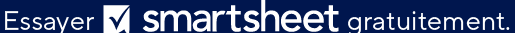 EXCLUSION DE RESPONSABILITÉTous les articles, modèles ou informations proposés par Smartsheet sur le site web sont fournis à titre de référence uniquement. Bien que nous nous efforcions de maintenir les informations à jour et exactes, nous ne faisons aucune déclaration, ni n’offrons aucune garantie, de quelque nature que ce soit, expresse ou implicite, quant à l’exhaustivité, l’exactitude, la fiabilité, la pertinence ou la disponibilité du site web, ou des informations, articles, modèles ou graphiques liés, contenus sur le site. Toute la confiance que vous accordez à ces informations relève de votre propre responsabilité, à vos propres risques.Ce modèle n’est fourni qu’à titre d’exemple. Ce modèle ne saurait en aucun cas être considéré comme des conseils juridiques ou de conformité. Les utilisateurs de ce modèle doivent déterminer les informations nécessaires dont ils ont besoin pour atteindre leurs objectifs. SECTION DES EXIGENCES/CATÉGORIEÉVALUATIONEN CONFORMITÉ ?REMARQUES5. Politiques de sécurité de l’information5. Politiques de sécurité de l’information5.1Des politiques de sécurité existent ?5.2Toutes les politiques sont approuvées par la direction ?5.3Preuve de conformité ?6. Organisation de la sécurité de l’information6. Organisation de la sécurité de l’information6.1Les rôles et les responsabilités sont définis ?6.2La répartition des tâches est définie ?6.3L’organisme ou l’autorité de vérification est contactée pour la vérification de la conformité ?6.4Des contacts sont établis avec des groupes d’intérêt particuliers concernant la conformité ?6.5Preuve de la sécurité de l’information dans la gestion de projet ?6.6Une politique pour le télétravail est définie ?7. Sécurité des ressources humaines7. Sécurité des ressources humaines7.1Une politique pour le filtrage des employés avant leur embauche est définie ?7.2Une politique pour la durée et les conditions d’embauche est définie ?7.3Une politique sur les responsabilités de gestion est définie ?7.4Une politique pour la sensibilisation, l’éducation et la formation à la sécurité de l’information est définie ?7.5Une politique pour les processus disciplinaires concernant la sécurité de l’information est définie ?7.6Une politique pour le licenciement ou le changement d’emploi en matière de sécurité de l’information est définie ?8. Gestion des actifs8. Gestion des actifs8.1La liste des actifs est complète ?8.2Propriété totale sur la liste des actifs ?8.3Une politique sur l’« utilisation acceptable » des actifs est définie ?8.4Une politique de retour des actifs est définie ?8.5Une politique pour la classification des informations est définie ?8.6Une politique pour l’étiquetage des informations est définie ?8.7Une politique pour la gestion des actifs est définie ?8.8Une politique sur la gestion des supports amovibles est définie ?8.9Une politique pour l’élimination des supports est définie ?8.10Une politique pour le transfert des supports physiques est définie ?9. Contrôle d’accès 9. Contrôle d’accès 9.1Une politique pour le contrôle d’accès est définie ?9.2Une politique pour l’accès aux réseaux et aux services réseau est définie ?9.3Une politique pour l’enregistrement et la désinscription des actifs des utilisateurs est définie ?9.4Une politique pour le provisionnement de l’accès des utilisateurs est définie ?9.5Une politique pour la gestion des droits d’accès privilégiés est définie ?9.6Une politique sur la gestion des identifiants d’authentification des utilisateurs est définie ?9.7Une politique pour l’examen des droits d’accès des utilisateurs est définie ?9.8Une politique pour la suppression ou l’ajustement des droits d’accès est définie ?9.9Une politique pour l’utilisation d’informations d’authentification secrètes est définie ?9.10Une politique pour les restrictions d’accès à l’information est définie ?9.11Une politique pour les procédures de connexion sécurisées est définie ?9.12Une politique pour les systèmes de gestion des mots de passe est définie ?9.13Une politique pour l’utilisation de programmes utilitaires privilégiés est définie ?9.14Une politique pour le contrôle d’accès au code source du programme est définie ?10. Cryptographie10. Cryptographie10.1Une politique pour l’utilisation de contrôles cryptographiques est définie ?10.2Une politique pour la gestion des clés est définie ?11. Sécurité physique et environnementale11. Sécurité physique et environnementale11.1Une politique pour le périmètre de sécurité physique est définie ?11.2Une politique pour les contrôles d’accès physique est définie ?11.3Une politique pour la sécurisation des bureaux, des salles et des installations est définie ?11.4Une politique pour la protection contre les menaces externes et environnementales est définie ?11.5Une politique pour travailler dans des zones sécurisées est définie ?11.6Une politique pour les zones de livraison et de chargement est définie ?11.7Une politique pour l’implantation et la protection des équipements est définie ?11.8Une politique pour la prise en charge des services publics est définie ?11.9Une politique pour la sécurité du câblage est définie ?11.10Une politique pour la maintenance de l’équipement est définie ?11.11Une politique pour l’élimination des actifs est définie ?11.12Une politique pour la sécurité de l’équipement et des actifs hors des locaux est définie ?11.13Élimination ou réutilisation sécurisées de l’équipement ?11.14Une politique pour l’équipement utilisateur laissé sans surveillance est définie ?11.15Une politique pour un bureau et un écran inutilisés est définie ?12. Sécurité liée à l’exploitation12. Sécurité liée à l’exploitation12.1Une politique pour les procédures d’exploitation documentées est définie ?12.2Une politique sur la gestion du changement est définie ?12.3Une politique sur la gestion de la capacité est définie ?12.4Une politique pour la séparation des environnements de développement, de test et d’exploitation est définie ?12.5Une politique pour les contrôles contre les logiciels malveillants est définie ?12.6Une politique pour la sauvegarde des systèmes est définie ?12.7Une politique pour la sauvegarde des informations est définie ?12.8Une politique pour la journalisation des événements est définie ?12.9Une politique pour la protection des informations de journalisation est définie ?12.10Une politique pour les journaux des administrateurs et des opérateurs est définie ?12.11Une politique pour la synchronisation des horloges est définie ?12.12Une politique pour l’installation de logiciels sur les systèmes opérationnels est définie ?12.13Une politique pour la gestion des vulnérabilités techniques est définie ?12.14Une politique sur les restrictions à l’installation de logiciels est définie ?12.15Une politique pour le contrôle de l’audit des systèmes d’information est définie ?13. Sécurité des communications13. Sécurité des communications13.1Une politique pour les contrôles réseau est définie ?13.2Une politique pour la sécurité des services réseau est définie ?13.3Une politique pour la ségrégation dans les réseaux est définie ?13.4Une politique pour les politiques et procédures de transfert d’informations est définie ?13.5Une politique pour les accords sur le transfert d’informations est définie ?13.6Une politique pour la messagerie électronique est définie ?13.7Une politique pour les accords de confidentialité ou de non-divulgation est définie ?13.8Une politique pour l’acquisition, le développement et la maintenance des systèmes est définie ?14. Acquisition, développement et maintenance des systèmes 14. Acquisition, développement et maintenance des systèmes 14. Acquisition, développement et maintenance des systèmes 14.1Une politique définie pour l’analyse et la spécification des exigences en matière de sécurité des informations est définie ?14.2Une politique pour la sécurisation des services d’application sur les réseaux publics est définie ?14.3Une politique pour la protection des transactions de services d’application est définie ?14.4Une politique pour le développement interne est définie ?15. Relations avec les fournisseurs15. Relations avec les fournisseurs15.1Une politique sur les relations avec les fournisseurs est définie ?16. Gestion des incidents liés à la sécurité de l’information 16. Gestion des incidents liés à la sécurité de l’information 16. Gestion des incidents liés à la sécurité de l’information 16.1Une politique sur la gestion de la sécurité de l’information est définie ?17. Aspects de la sécurité de l’information dans la gestion de la continuité de l’activité 17. Aspects de la sécurité de l’information dans la gestion de la continuité de l’activité 17. Aspects de la sécurité de l’information dans la gestion de la continuité de l’activité 17. Aspects de la sécurité de l’information dans la gestion de la continuité de l’activité 17.1Une politique sur la continuité de la sécurité de l’information est définie ?17.2Une politique pour les licenciements est définie ?18. Conformité18.1Une politique pour l’identification des lois applicables et des exigences contractuelles est définie ?18.2Une politique pour les droits de propriété intellectuelle est définie ?18.3Une politique pour la protection des enregistrements est définie ?18.4Une politique pour la vie privée et la protection des informations personnellement identifiables est définie ?18.5Une politique pour la régulation du contrôle cryptographique est définie ?18.6Une politique pour la conformité aux politiques et normes de sécurité est définie ?18.7Une politique pour l’examen de la conformité technique est définie ?